И.О. Фамилияназвание материалов доклада Сокращенное название организации, город,
электронный адресПодзаголовок 1Текст шрифтом Times New Roman Cyr 10 пунктов, позиция табуляции абзаца – 0,8, единичный междустрочный интервал.Подзаголовок 2маркер точкамаркер тиремаркер цифрамаркер цифра со скобкойТаблица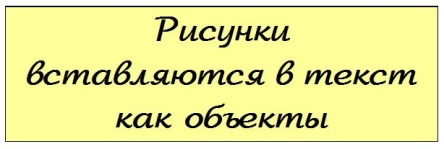 Рис. 1. Подрисуночная подпись		(1)литературатекст сноски